                 Liv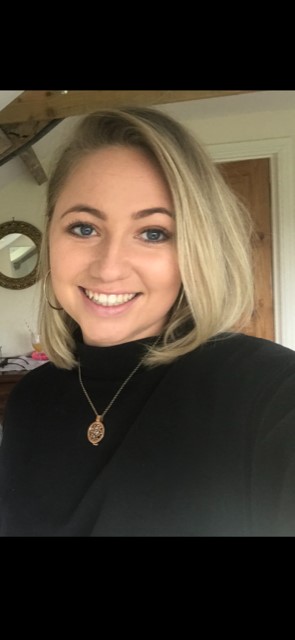 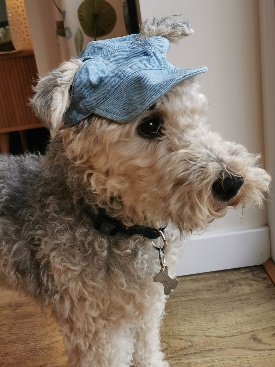 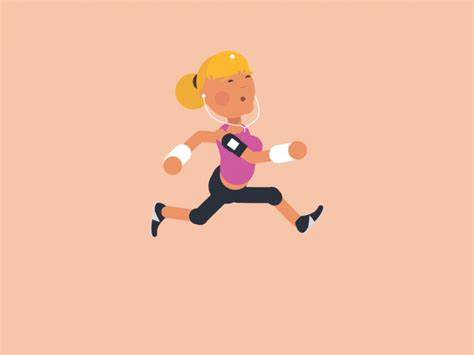 